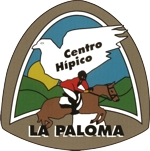    40 kmEtapa Nº 1Etapa Nº 1Etapa Nº 1Etapa Nº 1Etapa Nº 2Etapa Nº 220 KM20 KM20 KM20 KM20 KM20 KMChalecoJineteCaballoHoraHoraHorariocheck inHorarioHorariocheck inNºSalidaSalidaLlegadaSalidaLlegada188Pasini, LuisM Neron111512:3112:32:5013:1114:2814:29:15187Valdez,NicolasJV Tidjan111512:3112:33:4513:1114:2814:30:37166Olivieri, DanielRO Armenia111512:3112:34:1013:1114:2814:30:35164Raineri, WandaMC Fly111512:3112:34:5013:1114:2814:31:25269Rosales, Juan CruzFG Lemor114513:0713:11:4413:4715:0615:09:19196Marsiglio, DiegoVitamina114513:0713:11:5713:4715:0615:09:40195Alfonso, JuanFelipe114513:0713:11:5913:4715:0615:09:41263Bruzzone, Ma.LauraAS Barullito114513:1613:18:1213:5615:2415:26:29180Piernas, AndrésRO Lucifer114513:1613:18:1313:5615:2415:26:2860 kmEtapa Nº 1Etapa Nº 1Etapa Nº 1Etapa Nº 1Etapa Nº 2Etapa Nº 230 KM30 KM30 KM30 KM30 KM30 KMChalecoJineteCaballoCaballoHoraHorariocheck inHorarioHorariocheck inN°SalidaLlegadaSalidaLlegada138Questuante, LuciaTigre AGTigre AG10:1512:1112:15:1712:5114:5314:56:07342Menendez, LujanMO El VascoMO El Vasco10:1512:1112:15:1612:5114:5314:56:03339Delgado, SofiaMO El PoemaMO El Poema10:1512:1112:14:5612:5114:5314:54:52146Esteras, CamilaFranklin AGFranklin AG10:1512:1112:15:1512:5114:5514:54194Magno, DaianaLegui AGLegui AG10:1512:1112:15:2012:5114:5514:58:02122Soncini, GabrielZuhur HanafiZuhur Hanafi10:3012:3612:38:5513:1615:2315:24:45 116Abelenda, Alejandro  RS Nube Blanca RS Nube Blanca10:3012:36 12:40:45 13:1615:22 15:25:03 334Cereceda, CarlosFabuleraFabulera10:3012:3613:41:1313:1615:2215:25:24127Lombardo, JulietaM QuimeyM Quimey10:3012:3612:38:4013:1615:2213:24:00